تخطيط الدرس الأول "مبنى القلب"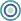 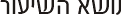 مبنى القلبمبنى القلب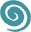 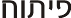 כתיבה ופיתוח دولت شطروبي بإرشاد د.عبير عابد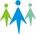 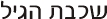 الصف الخامسالصف الخامس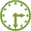 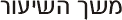  45 د 45 د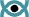 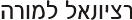 هذا هو الدرس الأول في الوحدة التعليمية وموضوعها "القلب والدورة الدموية" ونجاح الوحدة يعتمد على الدروس الأولى التي سترتكز على مبنى القلب لأن فهم الطالب لمبنى القلب يساهم وبشكل كبير في فهم الموضوع كله لذا ففي درس الأول سأركز على مبنى القلب الداخلي والخارجي، وبما أن القلب هو أمر غير محسوس لذا سأعتمد على وسائل الإيضاح وعلى عمل الطالب لأنه من خلال عمل الطالب سوف تكون عملية التعلم وفهم الموضوع عملية سلسة ومثيرة ولا ينساها الطالب، لأنه يتعلم بذاته.هذا هو الدرس الأول في الوحدة التعليمية وموضوعها "القلب والدورة الدموية" ونجاح الوحدة يعتمد على الدروس الأولى التي سترتكز على مبنى القلب لأن فهم الطالب لمبنى القلب يساهم وبشكل كبير في فهم الموضوع كله لذا ففي درس الأول سأركز على مبنى القلب الداخلي والخارجي، وبما أن القلب هو أمر غير محسوس لذا سأعتمد على وسائل الإيضاح وعلى عمل الطالب لأنه من خلال عمل الطالب سوف تكون عملية التعلم وفهم الموضوع عملية سلسة ومثيرة ولا ينساها الطالب، لأنه يتعلم بذاته.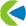   קישור למסמך הסטנדרטים במוט לביהס היסודי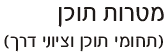 תחום תוכן: מדעי חיים. תחום משנה: האדם, בריאתו, התנהגותו ואיכות חייו.  סטנדרט תוכן: התלמידים יכירו מבנים בגוף האדם, יבינו עקרונות   הקשורים לתפקוד גוף אדם ופיתחו מודעות לצורך בשמירה ובקידום הבריאות ואיכות חיים.ציוני דרך: מערכת הדם, התלמידים יתארו את מבנה מערכת הדם: הלב (חדרים ועליות)أهداف في مجال المعرفة:  أن يذكر الطالب ما هو شكل القلب.أن يذكر الطالب أن حجم قلب الإنسان كحجم قبضة صاحب القلبأن يذكر الطالب أن للقلب أربع تجويفاتأن يعدد الطالب أسماء التجويفات.أهداف في مجال التفكير:أن يصف الطالب القلب من الخارج.أن يخمن الطالب ماذا يوجد داخل القلب عند تحسسه بأصابعهأن يصف الطالب مبنى القلب من الداخل.תחום תוכן: מדעי חיים. תחום משנה: האדם, בריאתו, התנהגותו ואיכות חייו.  סטנדרט תוכן: התלמידים יכירו מבנים בגוף האדם, יבינו עקרונות   הקשורים לתפקוד גוף אדם ופיתחו מודעות לצורך בשמירה ובקידום הבריאות ואיכות חיים.ציוני דרך: מערכת הדם, התלמידים יתארו את מבנה מערכת הדם: הלב (חדרים ועליות)أهداف في مجال المعرفة:  أن يذكر الطالب ما هو شكل القلب.أن يذكر الطالب أن حجم قلب الإنسان كحجم قبضة صاحب القلبأن يذكر الطالب أن للقلب أربع تجويفاتأن يعدد الطالب أسماء التجويفات.أهداف في مجال التفكير:أن يصف الطالب القلب من الخارج.أن يخمن الطالب ماذا يوجد داخل القلب عند تحسسه بأصابعهأن يصف الطالب مبنى القلب من الداخل.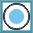  מושגים עיקריים לשיעור זהالقلب، أذين، بطيبن، صمام.القلب، أذين، بطيبن، صمام.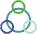 
(סמנו ופרטו את המתאים)
קישור למסמך המיומנויות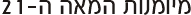 אוריינות מדיה ומידע ( איתור מידע/ הערכת מידע/ שימוש במספר סוגי מידע: טקסט/תמונה/ קול) سوف أضيف شيء لم يذكر وأنا استخدمته وهو استخدام قلب حقيقي لتقريب المادة لذهن الطالب لأن القلب شيء غير محسوس بالنسبة له.

מיומנויות תקשורת    (דוא"ל / פורום/ בלוגים/ עריכה שיתופית)

חשיבה ופיתרון בעיות (זיהוי בעיה/ הגדרת הצורך במידע לפתרון הבעיה/ הצגת מרחב פתרונות תוך שימוש במקורות מידע שונים/ בדרכי הצגה מגוונים/ )

מיומנויות בינאישיות ועבודה שיתופית ( בסביבה מתוקשבת: עריכה שיתופית, קבוצות דיון, הבניית  ידע משותף בקובץ, באתר)

למידה והתנהלות עצמאית (במשימות מתוקשבות: למידה עצמית /  למידה תוך קבלת משוב LMS / למידה תוך הבניית ידע)אוריינות מדיה ומידע ( איתור מידע/ הערכת מידע/ שימוש במספר סוגי מידע: טקסט/תמונה/ קול) سوف أضيف شيء لم يذكر وأنا استخدمته وهو استخدام قلب حقيقي لتقريب المادة لذهن الطالب لأن القلب شيء غير محسوس بالنسبة له.

מיומנויות תקשורת    (דוא"ל / פורום/ בלוגים/ עריכה שיתופית)

חשיבה ופיתרון בעיות (זיהוי בעיה/ הגדרת הצורך במידע לפתרון הבעיה/ הצגת מרחב פתרונות תוך שימוש במקורות מידע שונים/ בדרכי הצגה מגוונים/ )

מיומנויות בינאישיות ועבודה שיתופית ( בסביבה מתוקשבת: עריכה שיתופית, קבוצות דיון, הבניית  ידע משותף בקובץ, באתר)

למידה והתנהלות עצמאית (במשימות מתוקשבות: למידה עצמית /  למידה תוך קבלת משוב LMS / למידה תוך הבניית ידע)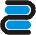  חומרי הוראה
 כתובים ומתוקשביםسيتضمن الدرس عارضة تحتوي على لعبة في بداية الدرس وهي بمثابة لغز يتوصل له الطلاب من خلال الإجابات الصحيحة واللغز يكون عنوان الدرس، وتحتوي العارضة عناوين الفعاليات التي ستقام خلال الدرس وشرح بسيط عن كل فعالية.وأيضاً سيكون هنالك ورقة لفعالية "التعرف على مبنى القلب" وهي عبارة عن استمارة يسجل الطالب فيها مشاهداته وهي بمثابة هوية لمبنى القلب.سيتضمن الدرس عارضة تحتوي على لعبة في بداية الدرس وهي بمثابة لغز يتوصل له الطلاب من خلال الإجابات الصحيحة واللغز يكون عنوان الدرس، وتحتوي العارضة عناوين الفعاليات التي ستقام خلال الدرس وشرح بسيط عن كل فعالية.وأيضاً سيكون هنالك ورقة لفعالية "التعرف على مبنى القلب" وهي عبارة عن استمارة يسجل الطالب فيها مشاهداته وهي بمثابة هوية لمبنى القلب.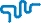 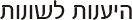 في الافتتاحية الأسئلة قريبة من عالم الطالب، أما بالنسبة للفعاليات فهي ضمن عمل بمجموعات لذا سوف أقسم المجموعات حسب قدرات الطلاب، وخلال الفعالية سوف أهتم بمتطلبات الطلاب وبمساعدتهم.وفي مرحلة الإجمال سوف أقوم بكتابة الإجابات على اللوح لكي يتمكن جميع الطلاب من قراءة الإجابة الصحيحة.في الافتتاحية الأسئلة قريبة من عالم الطالب، أما بالنسبة للفعاليات فهي ضمن عمل بمجموعات لذا سوف أقسم المجموعات حسب قدرات الطلاب، وخلال الفعالية سوف أهتم بمتطلبات الطلاب وبمساعدتهم.وفي مرحلة الإجمال سوف أقوم بكتابة الإجابات على اللوح لكي يتمكن جميع الطلاب من قراءة الإجابة الصحيحة.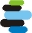 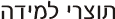 من خلال فعالية تحديد مكان القلب سوف يستطيع الطالب تحديد مكان القلب، أما الفعالية الثانية وهي وصف القلب فمن خلالها الطالب سوف يصف مبنى القلب وهكذا من خلال هذا الدرس سوف يتعلم الطالب عن مبنى القلب ويستطيع تحديد مكانه، وهنالك أيضاً وظيفة بيتية للطالب  وهي: سؤال 2 صفحة 186.من خلال فعالية تحديد مكان القلب سوف يستطيع الطالب تحديد مكان القلب، أما الفعالية الثانية وهي وصف القلب فمن خلالها الطالب سوف يصف مبنى القلب وهكذا من خلال هذا الدرس سوف يتعلم الطالب عن مبنى القلب ويستطيع تحديد مكانه، وهنالك أيضاً وظيفة بيتية للطالب  وهي: سؤال 2 صفحة 186.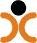 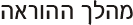 בשיעור זה חלקים:
חלק א' –
חלק ב' –בשיעור זה חלקים:
חלק א' –
חלק ב' –זמן
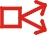 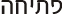 הנחיות לתלמידהמלצות למורה على الطلاب التوصل لموضوع الدرس لأنه مخفي، وذلك  من خلال التقدم في العارضة فكلما تقدمنا كلما أنكشف موضوع الدرس، فالافتتاحية عبارة عن أسئلة عامة عن القلب يستطيع الطالب الإجابة على الأسئلة من خلال خبرته في الحياة اليومية . فالأسئلة موجودة داخل مربعات ووراء هذه المربعات تختفي صورة القلب وفي حال الإجابة على السؤال بشكل صحيح يختفي المربع ليظهر جزء من الصورة وهكذا حتى تنكشف الصورة والتي تمثل موضوع الدرس وهي القلب.عارضة الإفتتاحيةعلى المعلم أن يكون موجه، ويقوم بالضغط على السؤال وعلى الإجابات التي يجيبونها الطلاب، وبعد أن تنتهي الفعالية سيقوم المعلم بكشف موضوع الدرس وكتابته على اللوح وهو "مبنى القلب"5 دقائق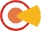 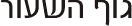 התנסותالإستدراجالعرضהנחיות לתלמידהמלצות למורההתנסותالإستدراجالعرضعلى الطالب أن يجيب على السؤال الاتي: "أين حسب رأيكم يتواجد القلب"المعلم سيطرح سؤال على الطلاب وهو: "أين حسب رأيكم يتواجد القلب"ومن ثم سيقوم بإدارة الحوار بين الطلاب.3 دقائقהתנסותالإستدراجالعرضفي هذه المرحلة يتطلب من الطالب معرفة مكان القلب وذلك من خلال فعالية "سماعة الطبيب" حيث يمسك الطالب سماعة الطبيب ويضعها على أذنيه ويضع الجزء الثاني من السماعة على جسم الطالب الذي يقف مقابله ومن خلال إزدياد خفقان القلب يحدد إتجاه القلب. ومن ثم على الطلاب التحاور والتوصل للإجابة الصحيحة.من خلال الشريحة رقم 20الشريحة الخاصة بالفعاليةالمعلم يعمل كموجه ويعطي تعليمات للطلاب ويشرح الفعالية للطلاب لكي تتم الفعالية بنجاح، ويختار طالبين في كل مرة حيث أنه سيقوم بتكرار هذه الفعالية ثلاث مرات ومن ثم سيصرح عن الإجابة الصحيحة من خلال تجربة الطلاب ومن خلال إدارة نقاش بين الطلاب10 دقائقהתנסותالإستدراجالعرض10 دقائق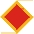 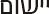 הנחיות לתלמידהמלצות למורה20 دقيقةفعالية "هيا بنا نستكشف مبنى القلب"على الطلاب الإصغاء لتعليمات الفعالية ومن ثم تنفيذ المطلوب في ورقة العمل وتعبئتها فعليهم من خلال هذه الفعالية وصف مبنى القلب الخارجي من ثم الداخلي وذلك من خلال تحسسهم لقلب الحبش الذي بين أيديهم، و بالاستعانة بالعارضة من خلال الشريحة  22 -21 بعد أن ينهي الطلاب افعالية سوف يجيب الطلاب يكمل الطلاب الجمل الموجودة في الشريحة رقم 22 ليفحص معلوماته التي اكتسبها من الفعالية.الشريحة الخاصة بالفعاليةورقة العملسيقوم المعلم بعرض الشريحة الخاصة بالفعاليةمن ثم سيقوم بتوزيع أوراق العمل التي سيقوم الطلاب بحلها أثناء الفعالية ويشرح الفعالية للطلاب وعليه التشديد على قواعد الأمان وتحذير الطلاب الذين يخافون من الدم أن لا يقتربوا من القلب يكفي أن ينظروا اليه من بعيد ومن ثم يقوم المعلم بتغطية الطاولة بغطاء من البلاستيك ومن ثم توزيع قلوب الحبش على المجموعات و العبور بين الطلاب خلال الفعالية للحفاظ على النظام ولتلبية احتياجات الطلاب.وبعد إنتهاء الفعالية على المعلم عرض الشريحة رقم 22 ليفحص فهم الطلاب للفعالية والمعلومات التي استفدها الطلاب.20 دقيقة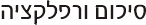 המגשההנחיות לתלמידהמלצות למורה5 دقائقהמגשהوعلى الطالب الإجابة على الأسئلة التي في الشريحة رقم 23 وهي تحتوي على عدة أسئلة ملخصة للمعلومات التي تعلمها الطلاب خلال الدرس. والأسئلة هي:  1. أين يقع القلب؟صف مبنى القلب الخارجي.صف مبنى القلب الداخلي.ومن ثم على الطلاب إلصاق التجويفات في المكان المناسب لوسيلة الايضاح التي سيعرضها المعلموهنالك وظيفة بيتية للطلاب وهي: سؤال 2 صفحة  186الشريحة الخاصة بالإجمالعلى المعلم توجيه الطلاب لإيجاد الإجابة الصحيحة ومن ثم يعيد صياغة الاجابة وكتابتها على اللوح الذكي.من ثم سيقوم المعلم بعرض وسيلة ايضاح تحوي على صورة قلب، وبطاقات تحوي على أسماء التجاويف (بطين أيسر وأيمن، وأذين أيسر وأيمن)وعلى الطالب إلصاقها في المكان المناسب.5 دقائقהערכההנחיות לתלמידהמלצות למורההערכהسيتم تقييم الطلاب من خلال مرحلة الإجمال وهي عبارة عن أسئلة تتعلق بما تعلمه الطلاب خلال الدرس  وهي عبارة عن ثلاثة أسئلة ملخصة وهي:   1. أين يقع القلب؟صف مبنى القلب الخارجي.صف مبنى القلب الداخلي.وهكذا عندما يجيب الطلاب يستطيغ المعلم معرفة وتقييم عملية التعلم التي مر بها الطلاب. ومن إلصاقهم البطاقات في المكان المناسب على وسيلة الإيضاح، وسيُقيم الطلاب في نهاية فعالية " هيا بنا نكتشف مبنى القلب" سوف يكمل الطلاب الجمل التي في الشريحة رقم 22.عليه توجيه الطلاب ومن ثم الإصغاء لإجابات الطلاب وتقييم عملية التعلم التي مر بها الطلاب وعليه أيضاً تصحيح إجابات الطلاب وإعادة صياغتها إذا احتاج الأمر لذلك. وسيعرض وسيلة إيضاح تحوي على صورة قلب وسيطلب من الطلاب وضع البطاقة المناسبة لإسم التجويف في المكان المناسب. أما بالنسبة لفعالية "هيا بنا نستكشف مكان القلب" ففي نهاية الفعالية يعرض المعلم شريحة رقم 22 ليكمل الطلاب الجمل والتي تعتمد على فهم الطالب للفعالية ولمبنى القلب وهكذا سيستطيع المعلم تقييم أداء الطالب في الفعالية من خلال المعلومات الصحيحة التي توصل لها.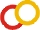 רפלקציהهل التعلم من خلال الفعاليات ترك لديك أثر أكبر من التعلم بشكل إعتيادي وهي تلقي المعلومات من المعلم؟هل أحببت العمل بمجموعات أم تفضل العمل الفردي؟ما هي المعلومات التي استفدتها من الدرس؟لو أعيد الدرس مرة أخرى ماذا تغير في الدرس؟هل التعلم من خلال الفعاليات ترك لديك أثر أكبر من التعلم بشكل إعتيادي وهي تلقي المعلومات من المعلم؟هل أحببت العمل بمجموعات أم تفضل العمل الفردي؟ما هي المعلومات التي استفدتها من الدرس؟لو أعيد الدرس مرة أخرى ماذا تغير في الدرس؟دقيقتان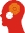 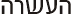 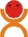 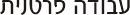  في هذا الدرس كانت جميع الفعاليات بمجموعات، والوظيفة الفردية هي "الوظيفة البيتة" في هذا الدرس كانت جميع الفعاليات بمجموعات، والوظيفة الفردية هي "الوظيفة البيتة"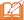 שיעורי ביתوظيفة بيتية للطلاب وهي: سؤال 2 صفحة 186وظيفة بيتية للطلاب وهي: سؤال 2 صفحة 186